KАРАР                                                                    	ПОСТАНОВЛЕНИЕ25 октябрь 2019й.                         № 77                          25 октября  2019г.О назначении ответственного лица за ведение воинского  учета граждан,пребывающих в запасе.	Во исполнение федеральных законов Российской Федерации от 31 мая 1996 года «Об обороне», от 28 марта 1998 года «О воинской обязанности и военной службе» от 26 февраля 1997 года «О мобилизационной в Российской Федерации». Постановлений Правительства Российской Федерации от 27 ноября 2006г. № 719 «Положение о воинском учете» и Постановлений Правительства Российской Федерации от 17 марта 2010г.  ПОСТАНОВЛЯЮ:      1. Обязанности по ведению воинского учета граждан, пребывающих в запасе возложить на специалиста второй категории администрации сельского поселения Богданову Веру Андреевну. Оплату труда учетного работника производится согласно, выделенных субвенций из расчета 40%  от оклада специалиста первой категории. 	      2. При убытии в отпуск, командировку или на лечение  Богдановой Веры Андреевны  временное исполнение обязанностей по ведению воинского учета, пребывающих в запасе, возлагается на управляющую делами администрации Васильеву Валентину Витальевну.       3. Настоящее постановление довести до исполнителей и руководителей структурных подразделений.       4. Контроль за исполнением постановления оставляю за собой.Глава сельского поселенияНовокарамалинский сельсовет                                              И.В. Павлов«Согласовано»Военный комиссар Миякинского  Стерлибашевского районовРеспублики Башкортостан                                                     Р.А. Латыпов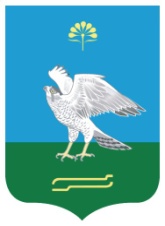 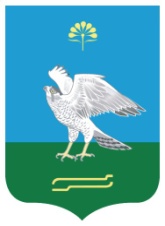 